EJEMPLO EXAMPLE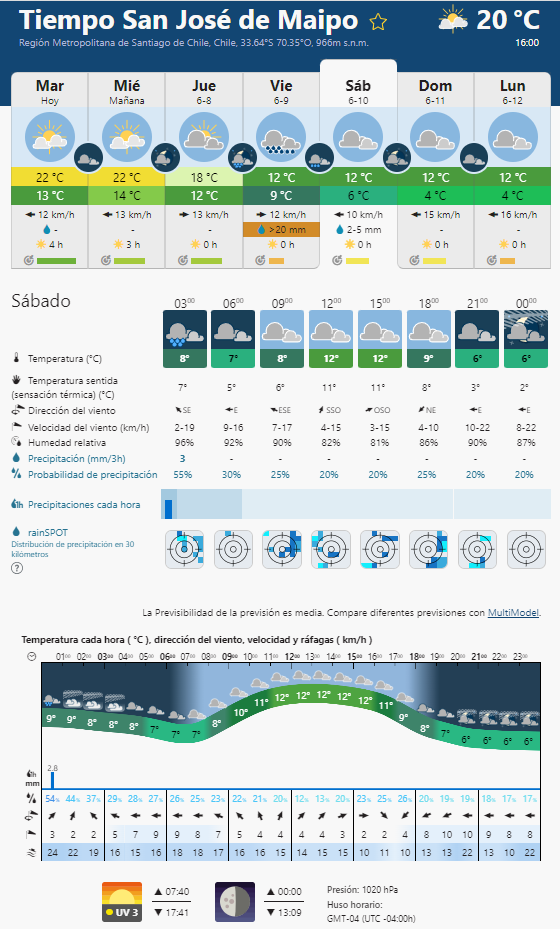 RESPONSABLE (Responsable)RESPONSABLE (Responsable)RESPONSABLE (Responsable)RESPONSABLE (Responsable)RESPONSABLE (Responsable)RESPONSABLE (Responsable)RESPONSABLE (Responsable)RESPONSABLE (Responsable)NOMBREFull NameCED.IDENTIDAD C.I. Or PassportTELEFONOSTelephone numbersFIJO (Casa/Trabajo) (Home/Work)FIJO (Casa/Trabajo) (Home/Work)TELEFONOSTelephone numbersMOVIL (Celular) (Mobile)MOVIL (Celular) (Mobile)FECHA DE SALIDA [DEPARTURE DATES]FECHA DE SALIDA [DEPARTURE DATES]FECHA DE SALIDA [DEPARTURE DATES]C. ELECTRONICOEmail activeddmmañoExperiencia en ExcursionismoMountain ExperienceExperiencia en ExcursionismoMountain Experience Ninguna    Básica (1 año)    Media (+5 años)     Avanzada (+10 años) Ninguna    Básica (1 año)    Media (+5 años)     Avanzada (+10 años) Ninguna    Básica (1 año)    Media (+5 años)     Avanzada (+10 años) Ninguna    Básica (1 año)    Media (+5 años)     Avanzada (+10 años) Ninguna    Básica (1 año)    Media (+5 años)     Avanzada (+10 años) Ninguna    Básica (1 año)    Media (+5 años)     Avanzada (+10 años)Conocimientos Primeros AuxiliosKnowledge First AidConocimientos Primeros AuxiliosKnowledge First Aid Ninguno    Básico    WAFA (40 Hrs) Ninguno    Básico    WAFA (40 Hrs) Ninguno    Básico    WAFA (40 Hrs) Ninguno    Básico    WAFA (40 Hrs) Ninguno    Básico    WAFA (40 Hrs) Ninguno    Básico    WAFA (40 Hrs)ACTIVIDAD (ACTIVITY)ACTIVIDAD (ACTIVITY)ACTIVIDAD (ACTIVITY)ACTIVIDAD (ACTIVITY)ACTIVIDAD (ACTIVITY)ACTIVIDAD (ACTIVITY)ACTIVIDAD (ACTIVITY)ACTIVIDAD (ACTIVITY)ACTIVIDAD (ACTIVITY)ACTIVIDAD (ACTIVITY)MONTAÑA O SECTORMountain or SectorFECHAS DE SALIDA [DEPARTURE DATES]FECHAS DE SALIDA [DEPARTURE DATES]FECHAS DE SALIDA [DEPARTURE DATES]FECHAS DE SALIDA [DEPARTURE DATES]FECHAS DE SALIDA [DEPARTURE DATES]FECHAS DE SALIDA [DEPARTURE DATES]FECHAS DE SALIDA [DEPARTURE DATES]FECHAS DE SALIDA [DEPARTURE DATES]FECHAS DE SALIDA [DEPARTURE DATES]FECHA INICIOSTART DATEFECHA INICIOSTART DATEFECHA RETORNO END DATEddmmañoddmmañoITINERARIO (JORNADAS)  ITINERARY (CONFERENCES)ITINERARIO (JORNADAS)  ITINERARY (CONFERENCES)ITINERARIO (JORNADAS)  ITINERARY (CONFERENCES)ITINERARIO (JORNADAS)  ITINERARY (CONFERENCES)ITINERARIO (JORNADAS)  ITINERARY (CONFERENCES)ITINERARIO (JORNADAS)  ITINERARY (CONFERENCES)Ruta SeleccionadaSelected RouteRuta SeleccionadaSelected RouteLink de RutaRoute LinkLink de RutaRoute LinkN° DíaDayFechaDateRUTA / ACTIVIDADROUTE / ACTIVITYHorarios Aprox  Approximate hoursHorarios Aprox  Approximate hoursALTITUD(msnm)ALTITUD N° DíaDayFechaDateRUTA / ACTIVIDADROUTE / ACTIVITYDesdeFromHastaUntilALTITUD(msnm)ALTITUD 1INTEGRANTES [MEMBERS]INTEGRANTES [MEMBERS]INTEGRANTES [MEMBERS]INTEGRANTES [MEMBERS]INTEGRANTES [MEMBERS]N°(Qt)NOMBRE COMPLETOFull NameCED. IDENTIDADC.I. Or PassportEN CASO DE EMERGENCIAIN CASE OF EMERGENCYEN CASO DE EMERGENCIAIN CASE OF EMERGENCYN°(Qt)NOMBRE COMPLETOFull NameCED. IDENTIDADC.I. Or PassportNOMBREFull NameTELEFONO Telephone12TRANSPORTE [TRANSPORT]TRANSPORTE [TRANSPORT]TRANSPORTE [TRANSPORT]TRANSPORTE [TRANSPORT]TRANSPORTE [TRANSPORT]TRANSPORTE [TRANSPORT]N°QtCONDUCTORDriverTIPO VEHICULOGUY VEHICLEMARCA  MODELO Make / ModelPATENTEPatentCOLORColor1 Auto  Jeep  4x42 Auto  Jeep  4x4RIESGOS PRINCIPALES [MAIN RISKS]RIESGOS PRINCIPALES [MAIN RISKS]RIESGOS PRINCIPALES [MAIN RISKS]RIESGOS PRINCIPALES [MAIN RISKS]RIESGODriverZONA / WAYPOINTZone / WayPointACCIÓNActionCOMENTARIOSCommentsEj: Mal de alturaToda la rutaHidratación, tomar medicación, descenderDATOS MEDICOS IMPORTANTES [IMPORTANT MEDICAL INFORMATION] DATOS MEDICOS IMPORTANTES [IMPORTANT MEDICAL INFORMATION] DATOS MEDICOS IMPORTANTES [IMPORTANT MEDICAL INFORMATION] DATOS MEDICOS IMPORTANTES [IMPORTANT MEDICAL INFORMATION] NOMBREFULL NAMEENFERMEDADES, ALERGIAS Y OPERACIONESDISEASES, ALLERGIES AND OPERATIONSMEDICAMENTOS HABITUALESUSUAL MEDICINESRIESGOCOMENTARIOSRISK / COMMENTSMETEOROLOGIA PARA LA ACTIVIDAD [WEATHER FOR THE ACTIVITY]Se recomienda realizar las consultas y/o seguimientos al menos 3 a 7 días antes de iniciar la actividad. It is recommended to carry out consultations and/or follow-ups at least 3 to 7 days before starting the activityLas aplicaciones o portales de uso frecuente para consultar la meteorología son: Frequently used applications or portals to consult the weather are: AccuWeather, Windy, Mountain Forecast, MeteoBlue, YrCopiar y pegar estado meteorológico de las fechas de la actividad: Copy and paste weather status of the dates of the activityOBSERVACIONES RELEVANTES [RELEVANT OBSERVATIONS]Detalle aspectos relevantes de la salida, tal como: Equipo, vestimenta, GPS, Frecuencia de radio, Mapas Cartográfico, Botiquín, Etc. Detail relevant aspects of the output, such as: Equipment, clothing, GPS, Radio frequency, Cartographic Maps, First-aid kit, Etc..Ej: Especificar frecuencia radialCUERPOS DE BUSQUEDA Y RESCATE OFICIALES [OFFICIAL SEARCH AND RESCUE CORPS]CUERPOS DE BUSQUEDA Y RESCATE OFICIALES [OFFICIAL SEARCH AND RESCUE CORPS]Cuerpo Socorro Andino - CSATeléfonos: 136Página Web: https://socorroandinochile.cl Carabineros de Chile - GOPEGrupo Operaciones Especiales (Montaña) Teléfono: 133